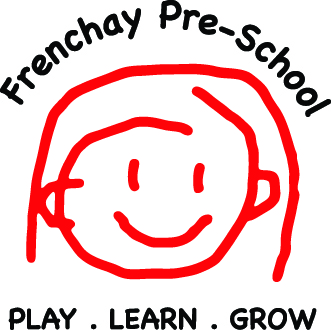 Welcome PackFrenchay Village HallBeckspool RoadFrenchayBristolBS16 1NU School Mobile: 07982 191158Email: managerfrenchay@outlook.comdeputymanger1@outlook.comAll about usAt Frenchay Pre-School we aim to provide a happy, safe environment where all children of our community can play and learn together and enjoy a wide range of activities.  We believe that every child deserves the best possible start in life and we help to fulfil their potential by ‘learning through play’.  Learning through play enables children to have fun whilst becoming independent, gain positive self-esteem and build good relationships with people around them. These life skills are particularly useful during the next stage of the child’s life-transition to big school!Our setting is based on the Early Years Foundation Stage (EYFS).  This is a mandatory framework for all schools and early years providers in Ofsted registered settings with effect from September 2008, updated in Sept 2012 & 2013.  If you would like to understand more about this please contact Claire Frost (Manager) or refer to web page: http://www.standards.dfes.gov.uk/eyfs/Our group is run by a Manager, Deputy Manager and 4 other qualified team members, and we also encourage parents to help out in sessions when possible . The pre-school is a member of the Pre-School Learning Alliance, Play Link and Bristol Association for Neighbourhood Daycare. We are also inspected by Ofsted at regular intervals. For our last report please refer web page http://www.ofsted.gov.ukWe welcome children from the age of two until their fifth birthday or the time they start full-time education. Pre-school is run from 9am until 3pm on 5 days per week. From the term after their third birthday, every child is eligible for either 15 or 30 hours free childcare per week through the Nursery Education Grant (NEG). We offer the 30 hours stretched over the whole year, including school holidays. Some two years olds are also eligible. Please ask Claire or Lucy for more details. Our EnvironmentPre-school sessions are held downstairs in the main hall of Frenchay Village Hall on Mondays, Tuesdays, Thursdays and Fridays. We use the large hall, adjoining kitchen and the toilet facilities. On Wednesdays we use the 2 large upstairs rooms. We have a nice size outside area that we can access anytime of the day. All areas are fully risk assessed and accessible every day. We also (weather permitting!) regularly take groups of children to play in the field behind the Village Hall-we try to get out on to the fields as much as we can.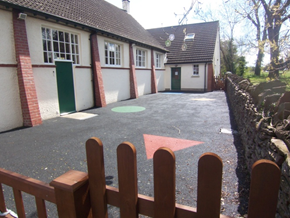                                 Playground				Opening TimesThe group is open five days a week during term time and school holidays.Monday 	9am – 12pm / 12pm – 3pmTuesday 	9am – 12pm / 12pm – 3pmWednesday 	9am – 12pm / 12pm – 3pmThursday 	9am – 12pm / 12pm – 3pmFriday 	9am – 12pm / 12pm – 3pmYour child can have lunch with us when attending either session. During school holidays our opening hours are – 8.30 – 3.00pm.Sessions availableFull day: 9am– 3pmMorning only: 9am-12pmAfternoon only: 12pm-3pmThe Team Lucy Foley – Proprietor  Lucy took over the pre-school in September 2014. Lucy has an NVQ4 in Children’s Care, Learning    and Development and a Batchelor’s Degree in Childcare and Education. Lucy has worked previously as a special needs teacher, and has over 10 years’ experience working with pre-school children. Education ProgrammeWe offer a wide range of resources and activities to the children. We aim to cover all areas of development and learning and provide a foundation in early education.  We thrive on a “play as you learn” ethos.Through investigating and engaging in a range of activities, children work towards all areas of the EYFS.Play & Curriculum (EYFS)The following explains how learning through play works alongside the different areas of learning set out in the EYFS. The children are learning without even realising it! By being involved with adults and other children, they have fun and take information on board quickly through their play. We do not have tick lists that children must fulfil whilst with us as they all learn at a different rate and are interested in different things, so we plan for each child as an individual. We document all our observations of the children in their Learning Journey which is given to each child when they leave us to go to Reception Class.Children’s RecordsWe use an online program called Tapestry to record observations and monitor children’s progress. You will have full access to your child’s tapestry account via a password system and are welcome to add comments and photos of your own.Stay & Play SessionsWe encourage parents, carers, grandparents and child minders to come and play at pre-school if they wish. Please just arrange it with Claire first. The Stay and Play sessions are beneficial to you as well as your child as they give you not only the opportunity to get to know the staff and other children, but also real insight into how your child is playing and learning each day. All the staff at pre-school undergo DBS checks. In line with our Child Protection policy, Parent helpers are not allowed to be left alone with a child or group and are not allowed to take children to the toilet.Fees PolicyOur full Fees Policy is in the Policy & Procedures book which is available to all parents at each session; it can be found on the table in the foyer and on our website.  The basics are:The fees are £6.50 per hour for children who are not eligible for the Nursery Education Grant. As previously mentioned, Parent/carers can claim 15 hours of free Nursery Education Grant with us.Invoices and Nursery Education Grant forms will be handed out 3 times a year, September, January and April.  All fees and NEG forms are due back within 7 days of the invoice being handed out.  We also take vouchers e.g. Busy Bees, Accor and Care4. We will be pleased to discuss payment terms for any reason e.g. to pay by instalments – please contact Lucy in confidence.The fees are open to review at any time but if an increase in fees is necessary, you will be informed before the end of the preceding term.  NEG only covers 12 or 13 weeks per term, and as some terms are longer than this, payment for any extra sessions would need to be paid by you – as per your invoice. Admissions PolicyWaiting ListWe arrange admissions through a regularly updated waiting list.  Age LimitChildren can join the pre-school once they are two years old, then stay with us up until they attend school.Three Year Olds & Nursery Education Grant (NEG)Parents can claim the NEG from the term after their child’s third birthday (Jan. Apr, Sept). We will try to allocate the full 15 hours a week, dependant on spaces available.  ChangesIf you wish to change your child’s pre-school sessions, please contact Claire or Gemma. Of course we are happy to give you extra sessions ‘ad lib’ providing there are spaces available. If you have accepted a place at pre-school but no longer want it, please give us at least one months’ notice.Complaints ProcedureShould you be unhappy with any aspect of our Pre-school and feel that you have cause for complaint, please talk in the first instance to Lucy or Claire. If your complaint isn’t resolved and you feel that you wish to contact an independent person, please contact Ofsted, Picadilly Gate, Store Street, Manchester, M1 2WD or phone Ofsted on 0300 123 4234.Policies and ProceduresThe Pre-School also has the following policies and procedures and can easily be found on our Frenchay Preschool website. We recommend that you familiarise yourself with them.These are regularly reviewed and new ones created when required. Please note that the Health & Safety Policy includes Communicable Diseases & Exclusion Timescales as in Appendix B for your information.Medical ProceduresWhen applying to join the pre-school, you will have completed a form with your child’s medical history and emergency contact numbers.  Please ensure that Claire or Gemma is made aware of any changes to this information.In the event of a minor medical incident, appropriate first aid will be administered by a qualified staff member and noted on an Accident Form, which you will be asked to sign at the end of the session.  In the unlikely event of an emergency, medical services will be called and you will be contacted as soon as possible.Session RoutineWhat to expect on your first dayAt Frenchay Pre-School we want your first day to go as smoothly as possible.  To ensure this we would like to provide you with the following information.DROP OFFWhen you arrive and park up outside the Village Hall, please wait for one of the staff to open the door for you to come inside. The staff open up once they have got all the equipment out and are ready to welcome the children in.When you go through the door, please hang your child’s coat on the portable coat hanger and if they have a bag with clothes/nappies etc, please hang by disabled toilet. There will also be a bowl for you to put the piece of fruit you have bought for the children’s snack time, which we chop up and share with all children so they have a good choice each day.Your child’s key worker will welcome him or her in and the children who are staying for lunch will be asked to put their packed lunch onto our trolley. The staff will help your child into the hall and encourage them to start an activity. If your child is a little nervous on their first day please be assured that the staff are very used to handling such situations and will endeavour to help out and make you and your child feel happy and comfortable.COLLECTIONAgain the staff will open the door when it is time to collect your child.  You will be welcomed into the main hall to collect your child once all the children are lined up.  A member of staff will stay on the door to ensure that the correct child goes with the correct adult and to tick your child off the register. Each child will be by their creativity box, which you will need to empty. It will contain items for you to take home e.g. Newsletters, Invoices, Paintings or other creative art.  Once you have removed the items please leave the box in the hall. We would also like to ask all parents/carers to be as prompt as possible when dropping children off and especially when picking children up as it can be upsetting for a child who is left after all the other children have gone.We know that your child will be having a great time, enjoying every moment with loads of fun, so make sure you also enjoy the few hours that they are with us!!Please see Appendix D for first day checklist.Appendix A – Communicable Diseases & Exclusion TimescalesAppendix B-Training ListLucy – Proprietor (BA, NVQ4)                            Claire – Manager (NVQ 4)Advanced inter-agency child protection.            Creating sensory spaces in your settingBusiness and finance                                          SEAD in practiceStaff supervision and support.                           Aspiring to leadSupporting children with SEN                            Senco network meetingTeam Teach Positive handling                             CAF – Information sharing              Promoting Positive behaviour                              SEAD in practice – Schedule trainingSupporting children to eat well.                          Identifying difficultiesEYFS training.                                                    Supporting children with behaviour problems                                                                          SENCO network meetingsWe operate an open door policy so if you have any concerns or questions at any time, please pop in to see us.  If we are busy we can arrange a more convenient time for both parties to meet.    If your child cannot make a session or is going to be late please call the School Mobile (0798 219 1158) and let us know. Thank you.  Anything outside of pre-school hours please call or email Lucy (see front of pack for details). We look forward to seeing you on your first day!Please note all information about your child is stored securely and only viewed by Frenchay pre-school staff.   Records are kept for 7 years as per our insurance  company’s policy. Frenchay Village HallBeckspool RoadFrenchayBristolBS16 1NU School Mobile: 0798 219 1158Email: Managerfrenchay@outlook.comDeputymanager1@outlook.comClaire Frost – ManagerClaire has an NVQ5 in Childcare and Education, and has worked with us for 14 years. As well as being our manager, Claire is our SENCO (Special Educational Needs Co-ordinator) and our Safeguarding lead. She attends regular training to ensure we are up to date with the latest models of practice. Claire has two children of her own.Gemma Hughes – Deputy ManagerGemma is a qualified Early Years Teacher and joined the team in May 2021. Gemma has 8 years experience of working in childcare and primarily comes from a pre-school background. Diane Amesbury – Senior PractitionerDiane has her NVQ3 in Childcare and Education. Diane has worked with us for 7 years and has a son of her own. Diane is also our Equal Opportunities Officer and Playground Organiser.Sara Osmond – PractitionerSara has her NVQ3 in Childcare and Education and has worked with us for 7 years. Sara has three children and three grandchildren, and her son previously attended the pre-school.Rachael Adams - PractitionerRachael has her NVQ3 in Childcare and Education and has worked with us for a year. Rachael previously worked at a nursery has 4 children of her own. All staff hold current paediatric first aid certificates and child protection certificatesPersonal, Social and Emotional Developmentmaking friendsindependenceself-confidenceself-esteemCommunication, Language and Literacylistening and speakingdrawingpaintingenjoying booksdeveloping fine manipulative skills for later writingProblem Solving, Reasoning & Numeracycountingsortingmatchingpatternsconstructionshape and spaceKnowledge and Understanding of the Worldexploring and investigationconstructionculturesinformation and communication technologyshowing an interest in people and places and the world in which we livePhysical Developmentco-ordination controlmanipulationmovementkeeping healthy and establishing hygiene routinesdeveloping fine and gross motor skillsCreative Developmentartmusicdancerole playimaginative playPRIME AREAPersonal, social and emotional developmentPRIME AREAPersonal, social and emotional developmentPRIME AREAPersonal, social and emotional developmentDressing up and role play involves: acting out roles – free or theme led; exploring feelings; learning to dress and undress independentlyMaking music gives children the experience of expressing feelings togetherPlaydough and construction toys give the opportunity to select and share materials and resources both independently and in a cooperative wayBooks, jigsaws, pictures and stories give children the opportunity to increase concentration and develop resources for their cultural beliefs and those of othersDrinking and eating together provide the opportunity for sharing, turn taking and managing personal hygieneSand and water play enable children to progress from solitary observing to joining in with othersDuring Physical play and games children learn to take turns and work as part of a team in a competitive mannerOutings provide a pleasurable experience with peers and adults whilst learning the appropriate behaviour for such occasionsCreative activities enable children to try new ideas and motivate them to learn.PRIME AREACommunication & LanguagePRIME AREACommunication & LanguageMusic, stories, rhyme and poems encourage children to discriminate sounds, to listen and to concentrateThe use of labels help children to identify their own work, storage containers, craft materials and the groupComputers enable children to explore and experiment with sounds, word and textRole Play gives children the opportunity to use their imagination and engage in conversation and understand the uses of written language (shopping lists, calendars, etc)Imaginative play small scale, e.g. doll’s house, castle, develops the fine motor skills necessary for writingPlanned themes, events and activities give practice in using language to recall the past and envisage the futureSand, water and interest tables extend vocabulary by discussing objects and shared experiences with adultsPuzzles and games assist the skills necessary to discriminate between similar looking shapesCircle and news time give children the opportunity to develop confidence in speaking, enabling them to comment, ask questions and exploreRecognise words using upper and lower case lettersPRIME AREAPhysical developmentPRIME AREAPhysical developmentMusic and movement encourages children to use large muscles in a controlled fashion, whilst adding confidence, imagination and monitoring the changes that happen to our bodiesPhysical skills and hand-eye coordination can be developed and exercised with the use of balls, bean bags, hoops and skittlesMusical instruments and woodwork teaches children to handle tools in an appropriate waySteering wheeled toys helps with learning to judge speed and directionThe climbing frame and clay each in their different ways tax and exercise large musclesOpportunities in snack, meal and circle time are used to recognise the importance of keeping healthyConstruction with large materials, e.g. cardboard boxes helps children to develop a sense of balance and spatial awarenessConstruction with large materials, e.g. cardboard boxes helps children to develop a sense of balance and spatial awarenessSPECIFIC AREAExpressive Arts & DesignSPECIFIC AREAExpressive Arts & DesignChildren are learning to express individual feelings, explore senses and responses when enjoying paints, woodwork, music, dance, role play and storytellingCollage and junk activities involve bringing together unfamiliar and familiar materials in 2 and 3 dimensionsMusic sessions incorporating instruments, singing and dance give children the opportunity to explore sound patterns and movementDomestic play allows children to draw on all available resources, including their own experiences, to create a new situation or gameUsing lateral thinking in an open-ended play situation, children can draw on the available materials for their own purposes, e.g. using stickle bricks as foodUsing lateral thinking in an open-ended play situation, children can draw on the available materials for their own purposes, e.g. using stickle bricks as foodSPECIFIC AREAUnderstanding of the WorldSPECIFIC AREAUnderstanding of the WorldSPECIFIC AREAUnderstanding of the WorldA variety of books can show children different cultures, abilities, festivals and interestsLiving and growing things helps children learn about the conditions needed for maintaining lifeComputers and programmable toys develop skills in communication and information technologyCooking gives children the opportunity to experience the different tastes and food from different countries, etcInterest tables can be used to exercise links between home, playgroup and the environment and extend the children’s thoughts and interests beyond the groupMusic helps children develop their senses and experiment with the way sounds are made by using a range of instrumentsUsing a microscope or magnifying glass, children are able to look closely at similarities, differences, patterns and changeSand and water using pumps and wheels, etc., introduce children to tools and techniquesWoodwork and construction activities enable choice and decision makingSPECIFIC AREAMathematicsSPECIFIC AREAMathematicsConstruction activities involve children in estimating size and units of measurementCooking involves measuring weight and volume, checking ingredients against a recipe and organising activities in orderIn domestic play, children recognise one to one correspondence as they match clothes to dolls, etcWheeled toys – beginning to judge relative speed and distance involves understanding about space and sequencePuzzles and games establish the ideas of size and sequence, comparing and orderingAdventure play develops spatial awareness by moving along, beside, around and through thingsPegboards, beads and mosaics give practice in copying sequence and making patternsWhile painting, gluing and mixing dough, children are estimating quantitiesCompare bears and sets give the opportunity to count up to 10 and use language, e.g. smaller and biggerUsing sand and water develops the concepts of volume and conservation, offering a chance to use language, e.g. heavier, lighter, and draw comparisonsWhen handing out milk, children learn to add and subtract with real objectsWhen handing out milk, children learn to add and subtract with real objectsAdmissionsDrop Off & CollectionNature GardenAims & ObjectivesEqual OpportunitiesParental InvolvementAnti BullingFeesPlayBehaviourFireSafetyChild ProtectionGrievanceSpecial Educational NeedsComplaintsHealth & HygieneSpecial NeedsConfidentialityHealth & Safety Temporary Staff/Student PlacementDietInclusionSunSmart Sun ProtectionDisciplinaryLost ChildTransitionClosure The children enter the hall, take their name off our butterfly and pop it onto their creativity box. They are then encouraged to decide which activity they would like to investigate and the staff observe and station themselves accordingly.  We have a time line for the children so they know visually which part of the day we are currently in.  It helps them understand our routine and starts to give them understanding of time. The manager will take a register of who has arrived and at what time so we know who is in the building, including adults and helpers. The outside area is always open for those who want to venture out and they have their coats readily available to them. It can be fun in the rain and wind, but some children choose not to venture out too much when the weather is poor! We also have a strict policy on sun care-hats and sun cream (applied by you before they attend) are a must.At snack time (10.15am and 1.30pm) children are taught to wash their hands and to pick their name from a board. They then help themselves to a snack and a drink (milk or water). We then encourage them to wash and dry up their plate and cup before choosing their next activity. Each child is required to bring a piece of fruit each day, and the fruit is all cut up and shared at snack time.If the weather has been poor we have physical play inside e.g. parachute, ball games, obstacle course. We like to ensure all the children all have some physical play each day.Five minutes’ notice is given for tidy up time and we then all tidy up with the children’s help.  Then it is circle time where we first go through the register, maybe in another language or funny voice. Then we talk about the day’s learning, sing some songs and have a story. Sometimes the children act out stories during this time! Then it is home time. You will come into the hall to collect your child.  Each child will have a creativity box with their name on. In the boxes are any paperwork for you as well as anything your child has made that session-paintings, junk models, cakes etc for you to take home. Often the children have something to take home but not always-sometimes they have been so busy playing with friends and socialising they do not make anything, but they are learning the important life skills for when they go to big school. Each activity has been put out for a reason and the staff monitor the children and equipment closely. We have also created mind maps which details the type of knowledge a child will get from each activity – these are in the parent information folder in the hallway.COMMUNICABLE DISEASES AND EXCLUSION TIMESCALESCOMMUNICABLE DISEASES AND EXCLUSION TIMESCALESYour child should not attend Pre-School if they are suffering from any of the following.  Our minimum exclusion days are:Your child should not attend Pre-School if they are suffering from any of the following.  Our minimum exclusion days are:DIARRHOEA/VOMITINGFor 48 hours from the last episode (Incl. E.Coli, Typhoid, Shigella)CHICKEN POXUntil blisters are all crusted, or skin has healed.  Usually 5 daysCONJUNCTIVITISUntil infection has cleared (the child can be readmitted to Pre-School once prescribed antibiotic drops have been administered for a minimum of 24 hours)DIPHTHERIAExclusion until HPU consultants advise okay to come backGERMAN MEASLES/RUBELLAFor nine days or as advised by GP, minimum of 5 days after rash appearsFLUUntil recoveredHAND, FOOT & MOUTHFor seven days, when blisters have disappearedHEAD LICEWhen treatment has been carried out successfullyHEPATITIS A,B,CExclusion may be – consult with HPU IMPETIGOUntil spots have healed, following treatment for at least 5 daysMEASLESFor five days after onset of rashMUMPSFor nine days (after swelling has appeared)RINGWORMWhen treatment has commencedROTAVIRUSFor 48 hours from last episode of diarrhoea or vomitingSCABIESUntil after the treatment has completedSCARLET FEVERFor a minimum of 5 days (once antibiotics commenced)SLAPPED CHEEKNone, but beware can be dangerous for pregnant womenTHREADWORMWhen treatment has commencedWHOOPING COUGHFor 28 daysANTIBIOTICSChildren on antibiotics must be excluded from Pre-School for the first 24 hoursA TEMPERATUREUntil temperature is normal for 24 hours or on the advise of a doctorIMMUNISATIONExcluded for Pre-School for 24 hours after Immunisation has taken placeCoughs and colds do not normally require exclusion unless they are severe or the child is distressed.  Please note this list is not exhaustive and the advice is taken from NHS Direct Healthcare Guide & HPU (Health Protection Unit).  We also refer to the Guidance for Schools and Nurseries from the Health Protection Agency.  Please seek medical advice if you are unsure or concerned.Coughs and colds do not normally require exclusion unless they are severe or the child is distressed.  Please note this list is not exhaustive and the advice is taken from NHS Direct Healthcare Guide & HPU (Health Protection Unit).  We also refer to the Guidance for Schools and Nurseries from the Health Protection Agency.  Please seek medical advice if you are unsure or concerned.Gemma – Deputy Manager (Early years  teacher)Speech and Language developmentSupporting staff well-beingMental well-being in childrenOutdoor educationRead, Write, INCDiane Amesbury – Practioner (NVQ 3)Child Protection – level 1 Early years music makingMaking & using observationsRachael Adams – Practitioner (NVQ 3Child protectionFGMSara Osmond – Practitioner (NVQ 3)Sara Osmond – Practitioner (NVQ 3)Makaton Part 1 & 2Makaton Part 1 & 2Discovering & Learning – Sand & WaterDiscovering & Learning – Sand & WaterMovement & Dance for Children 2 - 5yrsMovement & Dance for Children 2 - 5yrsMakaton – Christmas SignsMakaton – Christmas SignsChild Protection – Level 1Child Protection – Level 1Fruit & Veg PlantingFruit & Veg PlantingCreating Quality Learning OutdoorsCreating Quality Learning OutdoorsEDI Level 2 Award – Employment Responsibilities & RightsEDI Level 2 Award – Employment Responsibilities & RightsNetwork MeetingsNetwork Meetings